BHARATHIAR UNIVERSITY: COIMBATORE 641 046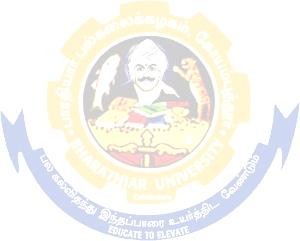 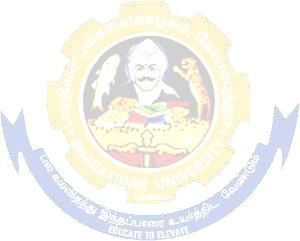 B.A. English Literature with CA For Affiliated Colleges(For the students admitted during the academic year 2022-2023 onwards)* No Continuous Internal Assessment (CIA). Only University Examinations. ** No University Examinations. Only Continuous Internal Assessment (CIA).PartPartTitle of the CourseCreditsHoursHoursHoursMaximum MarksMaximum MarksMaximum MarksPartPartTitle of the CourseCreditsTheoryPracticalPracticalCIAESETotalFIRST SEMESTERFIRST SEMESTERFIRST SEMESTERFIRST SEMESTERFIRST SEMESTERFIRST SEMESTERFIRST SEMESTERFIRST SEMESTERFIRST SEMESTERFIRST SEMESTERITAMIL ITAMIL I46505050100IIENGLISH IENGLISH I46505050100IIICORE I – PROSE ICORE I – PROSE I45505050100IIICORE II – FICTION ICORE II – FICTION I45505050100IIIALLIED I – Social History of EnglandALLIED I – Social History of England46505050100IVEnvironmental Studies*Environmental Studies*22----5050TotalTotalTotal2230250250300550SECOND SEMESTERSECOND SEMESTERSECOND SEMESTERSECOND SEMESTERSECOND SEMESTERSECOND SEMESTERSECOND SEMESTERSECOND SEMESTERSECOND SEMESTERSECOND SEMESTERITAMIL IITAMIL II46505050100IIENGLISH II ENGLISH II 2425252550Language Proficiency for Employability   http://kb.naanmudhalvan.in/Special:Filepath/Cambridge_Course_Details.pdfLanguage Proficiency for Employability   http://kb.naanmudhalvan.in/Special:Filepath/Cambridge_Course_Details.pdf2225252550IIICORE III – POETRY ICORE III – POETRY I45505050100IIICORE IV – DRAMA ICORE IV – DRAMA I45505050100IIIALLIED II – History of English LiteratureALLIED II – History of English Literature46505050100IVValue – Education – Human Rights*Value – Education – Human Rights*22----5050TotalTotalTotal2230250250300550THIRD SEMESTERTHIRD SEMESTERTHIRD SEMESTERTHIRD SEMESTERTHIRD SEMESTERTHIRD SEMESTERTHIRD SEMESTERTHIRD SEMESTERTHIRD SEMESTERTHIRD SEMESTERITAMIL IIITAMIL III46505050100IIENGLISH IIIENGLISH III46505050100IIICORE V – PROSE IICORE V – PROSE II44505050100IIICORE VI – FUNDAMENTALS OF INFORMATION TECHNOLOGYCORE VI – FUNDAMENTALS OF INFORMATION TECHNOLOGY44505050100IIIALLIED III – Literary FormsALLIED III – Literary Forms45505050100IVJOB ORIENTED COURSE –PAPER 1- Language skill IJOB ORIENTED COURSE –PAPER 1- Language skill I3330304575IVTamil**/Advanced Tamil* (OR) Non-Major Elective – I (Yoga forHuman Excellence) */ Women’s Rights*Tamil**/Advanced Tamil* (OR) Non-Major Elective – I (Yoga forHuman Excellence) */ Women’s Rights*22----5050Digital Skills for EmployabilityDigital Skills for Employability22--------TotalTotal2730280280345625FOURTH SEMESTERFOURTH SEMESTERFOURTH SEMESTERFOURTH SEMESTERFOURTH SEMESTERFOURTH SEMESTERFOURTH SEMESTERFOURTH SEMESTERITAMIL IV465050100IIENGLISH IV465050100IIICORE VII – POETRY II445050100IIICORE VIII – – SOFTWARE ENGINEERING445050100IIIALLIED IV –Literary Criticism345050100IVJOB ORIENTED COURSE –PAPER II- Language skill II22304575Digital Skills for Employability 22252550IVTamil**/Advanced Tamil* (OR) Non -Major Elective –II- General Awareness*22--5050TotalTotal2530305370675FIFTH SEMESTERFIFTH SEMESTERFIFTH SEMESTERFIFTH SEMESTERFIFTH SEMESTERFIFTH SEMESTERFIFTH SEMESTERFIFTH SEMESTERIIICORE IX – ENGLISH LANGUAGE TEACHING465050100IIICORE X – INDIAN WRITING IN ENGLISH465050100IIICORE XI – BASIC PROGRAMMING AND INTERNET465050100IIICORE XII – COMMONWEALTHLITERATURE455050100IIIELECTIVE –I345050100IVVALUE ADDED COURSE –PAPER I- Study of English Phonetics- I33304575Marketing and Design Tools22------TotalTotal2430280295575SIXTH SEMESTERSIXTH SEMESTERSIXTH SEMESTERSIXTH SEMESTERSIXTH SEMESTERSIXTH SEMESTERSIXTH SEMESTERSIXTH SEMESTERIIICORE XIII – SHAKESPEARE465050100IIICORE XIV – GENDER STUDIES465050100IIICORE XV– PC SOFTWARE (MS OFFICE)455050100IIIELECTIVE –II35304575IIIELECTIVE –III35304575IVVALUE ADDED COURSE –PAPER II- Study of English Phonetics- II33304575Employability ReadinessVExtension Activities**2-50--50TotalTotal2330290285575Grand TotalGrand Total143180165518953550List of Elective PapersList of Elective PapersList of Elective PapersELECTIVEAENGLISH FOR COMPETITIVE EXAMSBSTUDY OF INDIAN THEATERCPUBLIC SPEAKINGELECTIVEACOMMUNICATIVE ENGLISHBFUNDAMENTALS OF COMPARATIVE LITERATURECWRITING SKILLSELECTIVEAINTRODUCTION TO LINGUISTICSBSTUDYING NOVELSCTRANSLATION TASKS